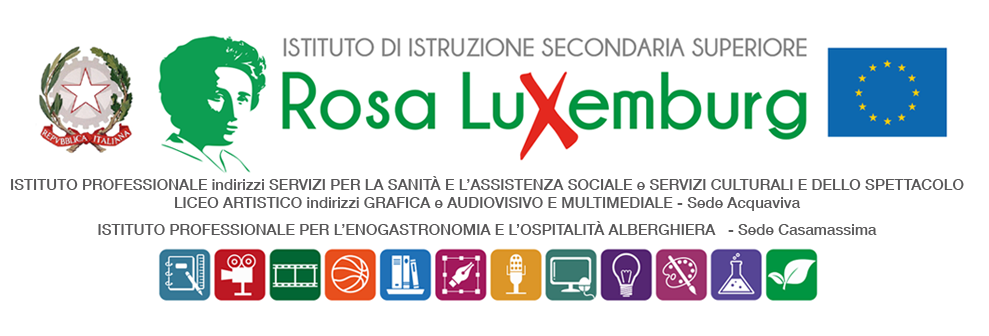 Studenti minorenni AUTORIZZAZIONE DEI GENITORIIl/La sottoscritto/a…………………………………………………………………...…………………. genitore dell’alunno/a………………………………………………………..frequentante la classe……………….. indirizzo………………………. AUTORIZZA il/la proprio/a figlio/a a partecipare all’evento Expo del Lavoro e dell’Orientamento che si svolgerà presso il Centro Commerciale Casamassima il giorno … …………….. dalle ore ……….alle ore ……………….. circa, con rientro a scuola al termine dell’evento.Le classi verranno regolarmente affiancate per tutta la durata dell’attività da un docente accompagnatore individuato dalla scuola.Il sottoscritto, con la presente, esonera la scuola da ogni responsabilità riguardo all’incolumità delle persone e delle cose e al comportamento degli alunni. Dichiara di assumersi le responsabilità (art. 2048 del Codice Civile) derivanti da inosservanza da parte del/la proprio/a figlio/a delle disposizioni impartite dagli insegnanti e da cause indipendenti dall’organizzazione scolastica. Data……………………. Firma del genitore ………………………………………